Новые образовательные технологии: организация практического обучения по компетенции «Социальная работа» с использованием стандартов WorldSkills RussiaКонстантинович Надежда Юрьевна,преподаватель КГА ПОУ «ДВГГТК»В последние годы важной проблемой общества, образования и конкретной личности является проблема профессионального самоопределения. Реалии современной жизни таковы, что молодые люди находятся в состоянии неопределенности, совершают непродуманный случайный выбор, противоречащий их склонностям, принципам, ценностным ориентациям. Молодежь недостаточно хорошо ориентируются на рынке труда в огромном количестве профессий и специальностей, не готовы ответственно подходить к важнейшему выбору в своей жизни – выбору профессии. Современное общество требует от людей владение такими качествами как умение ориентироваться в любых ситуациях, вариативность, умение критически смотреть на вещи, устойчивость в психологическом плане.Профессия «Социальная работа» на сегодняшний день является весьма актуальной, поскольку в России с каждым годом увеличивается число людей, нуждающихся в социальной, бытовой, правовой, экономической поддержке извне. В связи со сложной социально-экономической ситуацией в России резко обострились социальные проблемы — увеличилось число людей, оказавшихся в трудной жизненной ситуации и нуждающихся в социальной помощи, которая основана на взаимодействии специалиста социальной работы с клиентом. Это актуализирует проблему подготовки будущего специалиста социальной работы к профессиональному взаимодействию с клиентом .Деятельность специалиста по социальной работе весьма ответственна, поскольку он оказывает влияние и на социальные структуры, и на окружение, и на душу, и на судьбу клиента. В связи с этим подготовка социальных работников занимает одно из приоритетных мест в системе гуманитарного образования. На современном этапе профессиональной подготовки специалистов по социальной работе наблюдаются сдвиги в положительную сторону эффективности обучения, однако существуют некоторые проблемы.Одной из главных проблем молодых специалистов по социальной работе, только что закончивших учебные заведения, является незнание практических аспектов работы.Проблемой многих студентов, пришедших на практику в социальные учреждения, является пренебрежительное отношение к ним работников данных учреждений. Молодым специалистам доверяют лишь бумажную монотонную работу, не давая возможности пообщаться с клиентом, понять его проблему и наметить план по её решению. Следующей проблемой подготовки молодых специалистов по социальной работе является углубление в теоретическую часть социальной работы с некоторым игнорированием социальной кейс-работы. Метод кейсов (метод ситуационного анализа) — это техника обучения, включающая в себя описание жизненных социальных ситуаций. Студенты должны проанализировать ситуацию, разобраться в проблеме и предложить пути решения. Кейсы базируются на реальном фактическом материале и представляют собой небольшие истории из жизни группы, семьи, конкретного индивида. Методика организации практического обучения по компетенции «Социальная работа» с использованием стандартов WorldSkills Russia формирует у будущих специалистов умения и навыки, благодаря которым студенты могут оказывать реальную помощь. Проходя каждый этап практической деятельности, студент осуществляет цели, поставленные перед ним, и решает конкретные задачи, а также постепенно интегрируется в процессе социальной работы. Контроль за практической деятельностью фиксируется с двух сторон. С одной стороны, это специалист социального учреждения (руководитель практики, который организует работу и объективно оценивает деятельность студента), а с другой - преподаватель вуза, который курирует студента и помогает ему применять теоретический материал в практической деятельности, а также объективно оценивает его деятельностьЗадача образования состоит в том, чтобы не только помочь сделать правильный профессиональный выбор (или серию последовательных выборов), но и поддержать содержательные и ценностные аспекты мотивации будущей профессии на протяжении всего периода профессионального обучения.Современные конкурентоспособные специалисты должны владеть новейшими способами и технологиями работы, их профессиональная деятельность должна носить не репродуктивный, а творческий характер. Одним из инструментов совершенствования системы среднего профессионального образования является движение WorldSkills Russia. Цель движения WorldSkills Russia по компетенции «Социальная работа» - повышение престижа рабочих профессий путем объединения лучших практик и профессиональных стандартов через организацию и проведение конкурсов профессионального мастерства. Формирование общих и профессиональных компетенций признается одной из значимых задач современного профессионального образования. Основной задачей практических занятий является создание условий для формирования качеств, необходимых для реализации заказа потенциального потребителя. При практическом обучении применяются различные формы самоорганизации и самостоятельности, труд становится интересным, устанавливается взаимосвязь между теоретическими знаниями и практической деятельностью. При соблюдении указанных условий, выполнение заданий по стандартам WorldSkills Russia по компетенции «Социальная работа» становится деятельностью, привлекательной для студентов и вызывает у них развитие ситуации успеха.Его цель – повышение престижа рабочих профессий и развитие профессионального образования путем гармонизации лучших практик и профессиональных стандартов во всем мире посредством организации и проведения конкурсов профессионального мастерства, как в каждой отдельной стране, так и во всем мире в целом. Миссией движения является: «Развитие профессиональных компетенций, повышение престижа высококвалифицированных кадров, демонстрация важности компетенции «»Результаты образовательного процесса по ФГОС СПО – формирование у студентов компетентности, опыта практической деятельности. Поэтому значительное место в системе подготовки специалистов по социальной работе занимают практические занятия, которые составляют более 50% от общего количества аудиторных часов в программах учебных дисциплин и междисциплинарных курсов профессиональных модулей. Практические занятия - важная составляющая программы профессиональной подготовки специалистов среднего звена. Результатом обучения на практических занятиях является сформированность общих и профессиональных компетенций, необходимых для педагогической деятельности, а опыт их применения студенты получат при прохождении производственной практики в образовательных организациях. Назначение практических занятий – формирование у студентов специальности «Социальная работа» профессиональных умений и практических навыков, формирование личности будущих специалистов.Разработка практических занятий с учетом стандартов WorldSkills по компетенции «Социальная работа» предполагает использование разных форм их организации и методов обучения.Предусмотрены мастер-классы, тренинги, ролевые и деловые игры, викторины, презентации и т.д. Все это позволяет разнообразить учебную деятельность студентов на практических занятиях, повысить субъектную позиции обучающихся, создать условия для развития интереса, формировать навыки работы в команде и многое другое.Организация и проведение практических занятий по компетенции «Социальная работа» дает возможность студентам проявить и усовершенствовать аналитические и оценочные навыки, научиться работать в команде, применять на практике теоретический материал и повысить свою самооценку как будущего специалиста. Опыт организации и проведения практических работ по дисциплинам и междисциплинарным курсам позволил вывести следующую формулу качественной подготовки специалиста в социальной сфере: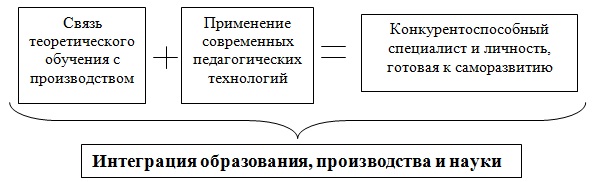 Данная формула предполагает использование современных педагогических технологий проведения занятий. Одной из них является организация практического обучения по компетенции «Социальная работа» с использованием стандартов WorldSkills Russia. Стандарты WS компетенции «Социальная работа»   предполагают неукоснительное выполнение требований к проведению соревнований: публичность; единство и равенство условий для всех участников; достаточную продолжительность соревнований по времени; открытость тестовых заданий и критериев оценки; непредвзятость оценивания по критериям с использованием электронных систем подсчета.Целью стандартов WorldSkills Russia (WSR) по компетенции «Социальная работа»  является демонстрация знаний и понимания, осуществляется посредством выполнения практической работы. Стандарты WSR соответствует основным профессиональным образовательным программам СПО, разработанными на основе ФГОС по специальности 39.02.01 Социальная работа.Использование принципов и стандартов WorldSkills Russia по компетенции «Социальная работа» можно рассматривать как инструмент независимой оценки и средство повышения его качества. Благодаря методическому обеспечению, разработанности оценочных процедур, регламентов проведения конкурсов, движение Worldskills позволяет выстроить образовательный процесс, обеспечивающий  новый более высокий  уровень подготовки специалиста по социальной работы.В содержание практических занятий, как показывает опыт, целесообразно включать: - изучение нормативных документов и материалов;-  анализ производственной документации, планов работы, конспектов и т.д.;- работу с учебно-методическими комплексами и методическими материалами; - практическое ознакомление с условиями, содержанием и организацией образовательной работы в учреждениях образования, непосредственно в процессе учебной практики или видеозаписи; - анализ производственных ситуаций; - проектирование и конструирование образовательного процесса (уроков, занятий, внеклассных мероприятий и т.д.) с заданной целью;- решение задач различного вида, проведение разного рода упражнений, направленных на отработку навыков и т.д. При этом важная роль отводится интерактивным формам проведения практических занятий. К ним относятся: проблемный семинар, семинар-практикум, деловая и ролевая игры, решение педагогических задач, проектная деятельность и др. Так, например, ролевая игра эффективно учит студентов применять теоретические знания и практические навыки для решения поставленных педагогических задач в процессе имитации педагогической деятельности. Через ролевую игру происходит активное освоение профессиональных действий, необходимых педагогу. Или такой метод, как решение ситуационных задач. На практическом занятии студенты знакомятся с жизненной ситуацией, ее анализируют и высказывают свои идеи и решения, обосновывая позицию теоретическими исследованиями, а также успешным собственным опытом или опытом старших коллег.Использование данных интерактивных технологий и форм обучения на практических занятиях обеспечивает взаимодействие обучающихся не только с преподавателем, но и друг с другом. Именно такой подход позволяет сделать практический урок эффективным, направленным на успешное овладение студентами необходимыми компетенциями для выполнения разных видов, предусмотренных профессиональным стандартом. Стандарт выступает как цель, к достижению которой надо стремиться и как результат, который должен быть сопоставлен с целью. Анализируя виды практических занятий, проводимых в учебном заведении, можно соотнести их со стандартами WSR. Результаты представлены в таблице.Для повышения качества подготовки обучающихся по компетенции «Социальная работа» и более глубокого охвата  стандартов WorldSkills  преподаватели колледжа используют интерактивные формы проведения практических занятий, когда приоритетная роль отводится  учебно-педагогическому сотрудничеству между всеми участниками образовательного процесса, взаимодействию, развитию и осуществлению социального опыта студентов.В ходе интерактивного (диалогового) обучения обучающиеся учатся критически мыслить, решать сложные проблемные задачи на основе анализа обстоятельств и соответствующей информации; взвешивать альтернативные мнения, принимать продуманные решения, участвовать в дискуссиях, общаться с другими людьми. Для этого на практических занятиях организуется индивидуальная, парная и групповая работа, применяются исследовательские проекты, ролевые игры, идёт работа с  нормативными документами и различными источниками информации, используется творческая работа.Место преподавателя на интерактивных учебных занятиях сводится к направлению деятельности обучающихся на достижение поставленных целей.Наиболее результативными из интерактивных методов используемыми в образовательном процессе колледжа следует отнести следующие формы организации учебных занятий:- дискуссия и эвристическая беседа;- метод проектов и «мозговой штурм»;- кейс-метод;- ролевые и деловые игры;- тренинги.При этом согласно стандартам WSR, студентам предлагают осмыслить реальную жизненную ситуацию, описание которой отражает не только какую-нибудь практическую проблему, но и актуализирует определенный комплекс знаний, который необходимо усвоить при разрешении данной проблемы. Кроме того, педагогический   коллектив  занимается разработкой методической основы использования  современных технологий  по стандартам WorldSkills для проведения профессиональных конкурсов и промежуточной аттестации. На основе выше изложенного можно сделать вывод, что в своей концептуальной основе принципы и стандарты WorldSkills по компетенции «Социальная работа»  могут быть применимы при проектировании инновационных педагогических технологий, обеспечивающих подготовку высококвалифицированных профессиональных кадров. Разработка практических занятий с учетом стандартов WorldSkills по компетенции «Социальная работа» предполагает использование разных форм их организации и методов обучения.Повышение качества подготовки  обучающихся, активизация их профессионально-эвристической деятельности во время организации практических занятий будет эффективной при соблюдении преподавателем следующих методических требований:- практические занятия должны отвечать общим идеям и направленности лекционного курса;- актуализация знаний студентов не должна быть скучным декларированием теоретических фактов из конспекта или учебной литературы;- познавательную мотивацию студентов можно и нужно активно стимулировать через обращения к их собственному практическому опыту;- на практическом занятии студенты должны постоянно ощущать рост сложности задач (нужный переход от алгоритмических к эвристическим задачам);- необходимо, чтобы студенты постоянно были заняты самостоятельной напряженной работой по поиску решения проблемы, во время которой имели бы возможность проявить творчество, активность, реализовать эвристические умения;- наиболее активно развитие компетенций студентов происходит при использовании индивидуально-групповой и групповой формы обучения.Важно осознавать, что подготовка и проведение учебных занятий с использованием технологий  по стандартам WorldSkills по компетенции «Социальная работа» есть кропотливый труд, результаты которого дадут о себе знать в полном объёме не во время конкурса или аттестации студента, а гораздо позже, в самостоятельной профессиональной деятельности компетентного специалиста, что и является показателем результативности образовательной деятельности колледжа.Таким образом, разработка практических занятий с учетом стандартов WorldSkills по компетенции «Социальная работа» предполагает использование разных форм их организации и методов обучения. Могут быть предусмотрены мастер-классы, семинары, тренинги, ролевые и деловые игры, викторины, презентации и т.д. Все это позволяет разнообразить учебную деятельность обучающихся на практических занятиях, повысить их субъектную позиции, создать условия для развития у них интереса к профессии, формировать навыки работы в команде и многое другое. Активное внедрение в образовательный процесс компетентностного подхода, создание условий для формирования у обучаемого опыта самостоятельного решения познавательных, коммуникативных, организационных, нравственных и иных проблем, составляют основу подготовки обучающегося к участию в конкурсах профессионального мастерства и к успешной самостоятельной профессиональной деятельности. Таким образом, повышается качество профессиональной подготовки, развивается профессиональное и креативное мышление студентов, формируется опыт творческой деятельности в профессиональной сфере, увеличивается доля выпускников, трудоустроенных по полученной специальности, совершенствуются и расширяются связи с социальными партнерами, растёт престиж специальности «Социальная работа».Внедрение стандартов WorldSkills по компетенции «Социальная работа» в образовательный процесс позволяет решить целый ряд педагогических задач, обеспечить качество подготовки выпускников.СПИСОК ИСПОЛЬЗОВАННЫХ ИСТОЧНИКОВИстория развития WorldSkills в России //Википедия [Электронный ресурс]. – Режим доступа: https://ru.wikipedia.org/wiki/WorldSkillsОсновные направления WorldskillsRussia// Официальный сайт WorldSkillsRussian [Электронный ресурс]. – Режим доступа:http://worldskills.ru/Кодекс этики движения WorldSkills Russia от 22.07.2019 г.: [Электронный ресурс] // WorldSkills Russia. Режим доступа: https://worldskills.ru/.. Гуманитарные науки. — 2019. — № 2. — Режим доступа: https://cyberleninka.ru/article/n/analiz-soderzhaniya-ponyatiya-organizatsionno-pedagogicheskie-usloviya.Вставская Н.В. Стандарты WorldSkills Russia как инструмент повышения качества среднего профессионального образования / Н.В. Вставская, Е.В. Лисичникова // Инновационные технологии в науке и образовании : материалы IX Междунар. науч.-практ. конф. (Чебоксары, 15 янв. 2020 г.). В 2 т. Т. 1 / редкол.: О.Н. Широков [и др.] – Чебоксары: ЦНС «Интерактив плюс», 2020. – № 1 (9). – С. 82-84. – ISSN 2413-3981..Золотарева Н. М. «Присоединение России к WorldSkillsInternational» // Время компетенций - 2021. – С. 9.Вид практического занятияСтандарты WSRПрактическое занятие на применение знаний и уменийПрименение теоретических положений в условиях решения ситуационных учебных задач и выполнения упражнений по алгоритмуПрактическое занятие формирования умений и навыковСамостоятельное творческое использованиесформированных умений и навыковИнтегрированноепрактическое Создания у обучающихся продуктивной, единой по содержанию и структуре системы знаний, умений и навыков, которая способствует использованию всегообъема накопленной информации при изучении любого практического вопросаПрактикум:установочный иллюстративныйтренировочныйисследовательскийтворческийобобщающийПроцесс формирования конструктивных умений студентов, неформальному усвоению учебного материалаПроизводственная (профессиональная практика)Процесс формирования экспериментальных умений студентов, уметь решать практические задачи исследовательским путем